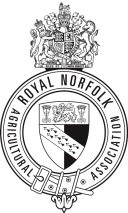 How did you hear about stewarding for the Royal Norfolk Agricultural Association?………………………………………………………………………………………………………………………………………………………………………………………………………………………………………………………………………………………………………………………………………………………………………………………………………………………………………………………………………………Briefly explain why you would like to be a steward for the Royal Norfolk Agricultural Association?…………………………………………………………………………………………………………………………………………………………………………………………………………………………………………………………………………………………………………………………………………………………………………………………………………………………………………………………………………………………………………………………………………………………………………………………………………………………………………………………………………………………………………………………………………………………………………………………………..Please indicate which event(s) you are willing to volunteer as a steward:Royal Norfolk Show	□	Spring Fling			□HarFest			□